A.  On the top this form, clic the ‘Sign’ fountain pen Icon…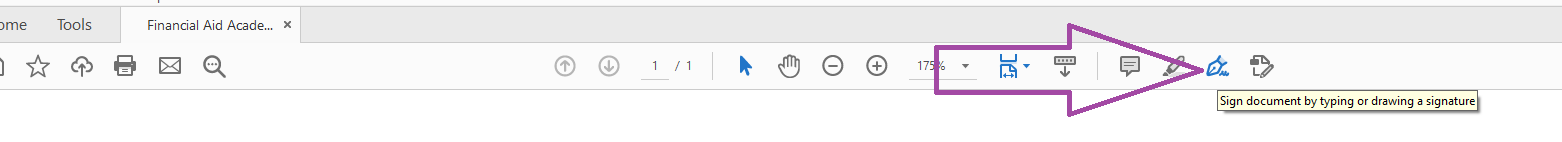 B.  Click ‘Add Signature’…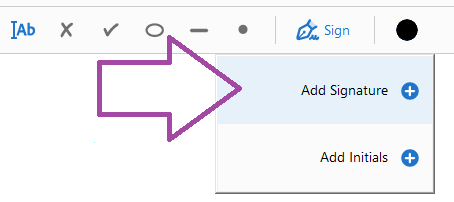  C.    (1) Click the ‘Draw’ Icon (NOTE:  This must be a cursor/mouse drawn signature…all typed signature will not be accepted),  (2) Draw your signature with your cursor/mouse, (3) Click the blue ‘Apply’ Icon…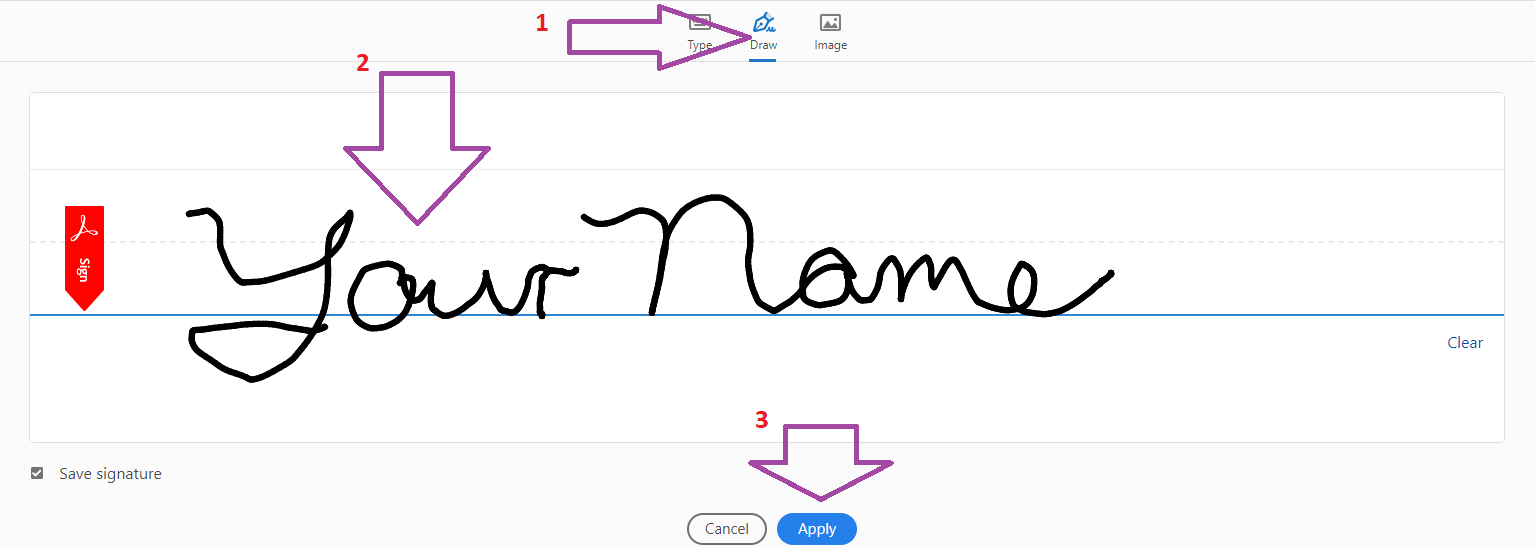 D.  Drag your new signature to the appropriate location and release the cursor.   Your document is now signed!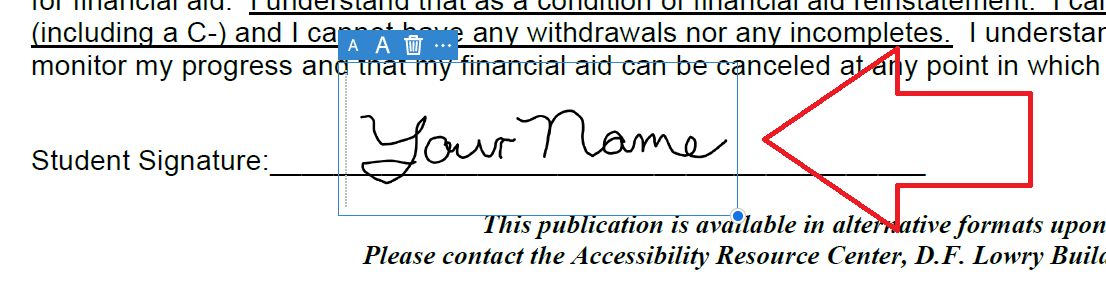 